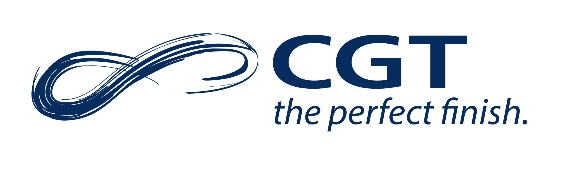 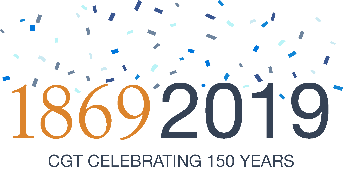 Production OperatorsCanadian General - Tower Ltd. – Cambridge, ONCGT is the world leading producer of coated fabrics and films for automotive and industrial applications. For over a century, we have invested in talented people who are dedicated to implementing the highest levels of technology and innovation. Today our 500 employees focus on our commitment to consistently deliver performance and first-class quality automotive, pool, pond, containment, roofing and decking products.What we offer:Earn up to $26.50/hour after 18 monthsExcellent Benefit package including: health, dental, paramedicals, glasses, etc.Excellent working conditions with many long service employeesOpportunities for advancement and personal growth - a great place to make a career!Leading, World Class supplier in the industry with 150 years of history in CambridgeCompany events throughout the yearOutstanding support to our Community and charitable programsLearn more at www.cgtower.comJob Description and Qualifications:We are currently recruiting for highly technical and experienced operations personnel for our Cambridge facility. Must have 3-5 years of experience in a process-driven manufacturing environment. Ideally you have specific experience in the textile or plastics industry - operation of mills, calenders, coating/printing and lamination equipment. Must be flexible and willing to work rotating shifts (Days, Afternoons and Midnights) as well as overtime. Physical requirements include the ability to perform medium to heavy tasks – 50+lbs – such as lifting, pushing, pulling on a frequent basis. You have a proven strong work ethic with exceptional employment references.Minimum education requirement: High School Diploma; Preferred education requirement: Mechanical/technical diploma from a Post-Secondary/College program.Please forward your resume to: careers@cgtower.comWe thank all applicants for their interest. All applications will be reviewed to determine which candidates’ education and experience best meets the needs of the position.Only individuals selected for an interview will be contacted.Selected candidates are required to bring a current Police Background Check to their interview.Job applicants requiring disability-related accommodation in order to participate in the selection process should contact Human Resources to communicate any accommodation requirements. Accommodation will be provided in accordance with Ontario’s Human Rights Code.